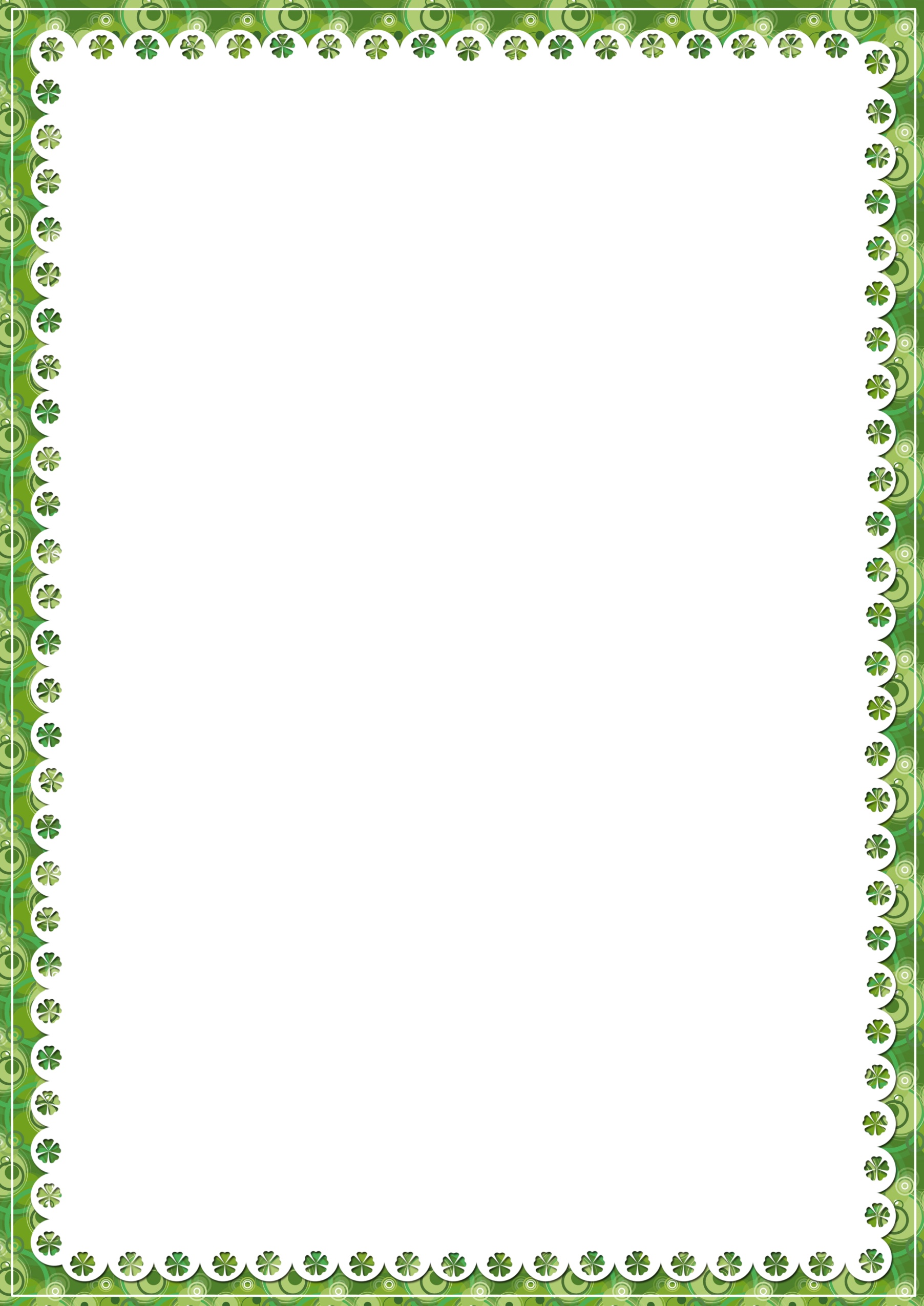 РАЗВИТИЕ РИТМИЧЕСКОЙ 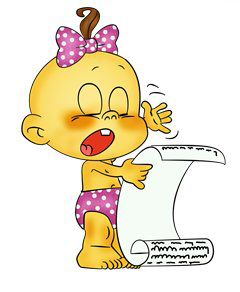 СПОСОБНОСТИ У ДЕТЕЙРитмическая организация является основой жизни. Все, окружающее нас, живет по законам ритма. Смена времен года, дня и ночи, биение сердца, возрастные процессы - все это и много другое подчинено определенному ритму.Ритмическая способность занимает особое место в развитии ребенка. Уже в самых ранних проявлениях лепета обнаруживается ритмическая повторяемость однородных слогов, затем чередование разнородных. Отмечается тесная связь лепета с ритмическими движениями: ребенок ритмично взмахивает руками, прыгает, стучит игрушкой, при этом выкрикивает слоги в ритме движений, а как только движения прекращаются, он умолкает.Формирование чувства ритма идет параллельно с развитием эмоциональной, двигательной, речевой и познавательной сфер. Развитием чувства ритма рекомендуется заниматься с самого раннего возраста и в доступной для дошкольников форме: ритмических упражнениях и играх. В игровой форме дети овладевают движениями общей и мелкой моторики, учатся находить ритмическую организацию в музыке и речи, выкладывать орнаментальные узоры. Работа по развитию чувства ритма ведется в процессе овладения детьми различными видами деятельности на музыкальных и физкультурных занятиях, на занятиях по рисованию, аппликации, развитию речи, в ходе подвижных, хороводных, дидактических игр и игр-драматизаций. Рекомендации по развитию чувства ритма•    Слушайте музыкуОна улучшает настроение, способствует эмоциональному развитию.•  Учите ребенка воспроизводить мелодию хлопками, постукиванием, пениемЕсли малыш еще не научился самостоятельно выполнять задание, хлопайте его ручками, взяв их в свои руки; отстукивайте ритм или дирижируйте его рукой.•    Поощряйте движения под музыкуУстройте парад, маршируя и стуча в барабаны. Организуйте домашний оркестр из игрушечных музыкальных инструментов или кухонной утвари. Меняйте темп движений (то быстрее, то медленнее).•    Инсценируйте детские потешки, песенки, стихи.